Your recent request for information is replicated below, together with our response.Please could you tell me how many incidences were recorded, where a police vehicle has been cloned or the number plates used (Registration Number). Between 1st May 2019 and 1st May 2023.Having considered your request in terms of the above Act, I regret to inform you that I am unable to provide you with the information you have requested, as it would prove too costly to do so within the context of the fee regulations.  As you may be aware the current cost threshold is £600 and I estimate that it would cost well in excess of this amount to process your request. As such, and in terms of Section 16(4) of the Freedom of Information (Scotland) Act 2002 where Section 12(1) of the Act (Excessive Cost of Compliance) has been applied, this represents a refusal notice for the information sought.By way of explanation, crimes in Scotland are recorded in accordance with the Scottish Government Justice Department offence classification codes and in this instance, any such incident would be recorded under the general classification of Registration or Identification Mark Offences.The crime recording systems used by Police Scotland have no facility whereby the vehicle type can be easily extracted nor are there markers etc. available to indicate whether the vehicle was a police vehicle. As such, case by case assessment of all Registration or Identification Mark Offences, for the time period requested, would have to be carried out to establish whether they were relevant to your request. For the 2021/22 period alone, there were in excess of 900 recorded crimes, and so, this is an exercise which I estimate would far exceed the cost limit set out in the Fees Regulations.Please note that we have also carried out enquiries with Police Scotland’s Fleet department however there is no separate record maintained – any incidents would be dealt with as a criminal offence in the usual way. If you require any further assistance please contact us quoting the reference above.You can request a review of this response within the next 40 working days by email or by letter (Information Management - FOI, Police Scotland, Clyde Gateway, 2 French Street, Dalmarnock, G40 4EH).  Requests must include the reason for your dissatisfaction.If you remain dissatisfied following our review response, you can appeal to the Office of the Scottish Information Commissioner (OSIC) within 6 months - online, by email or by letter (OSIC, Kinburn Castle, Doubledykes Road, St Andrews, KY16 9DS).Following an OSIC appeal, you can appeal to the Court of Session on a point of law only. This response will be added to our Disclosure Log in seven days' time.Every effort has been taken to ensure our response is as accessible as possible. If you require this response to be provided in an alternative format, please let us know.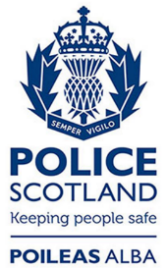 Freedom of Information ResponseOur reference:  FOI 23-1207Responded to:  23rd  May 2023